Propozycje zabaw i zajęć  dla dzieci 3,4-letnich  Kwiecień- tydzień 2 „Dbamy o Ziemię”16.04.2021r. „Karta pracy”- ćwiczenie percepcji wzrokowej. Dziecko ogląda obrazek. Łączy fragmenty obrazka umieszczone na dole karty z odpowiednimi miejscami na dużym obrazku. Określa czy to podwórko wygląda ładnie, jest zadbane, uporządkowane? Próbuje odpowiedzieć na pytanie : co można zrobić, by podwórko wyglądało ładniej?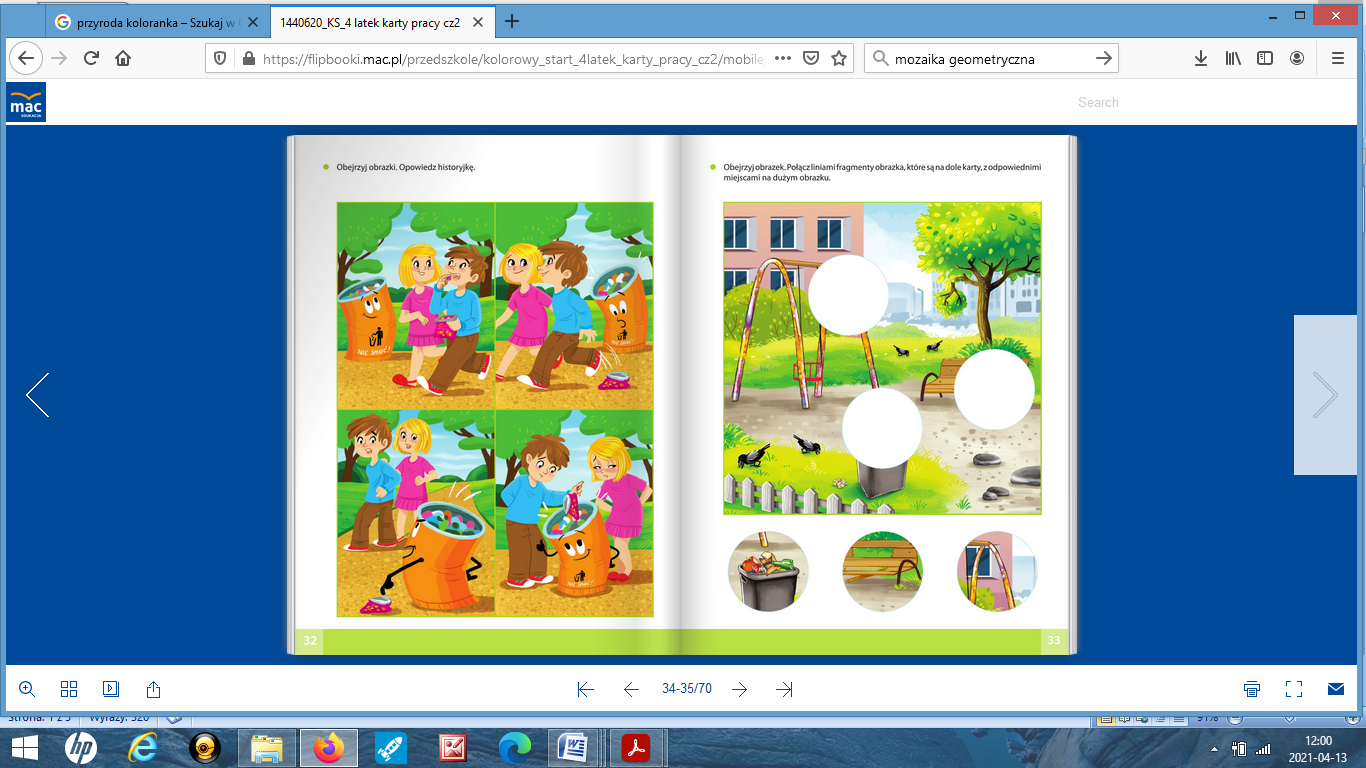 Źródło:https://flipbooki.mac.pl/przedszkole/kolorowy_start_4latek_karty_pracy_cz2/mobile/index.html#p=34Słuchanie wiersza A. Widzowskiej „Przyjaciele przyrody”, rozmowa na temat wiersza. 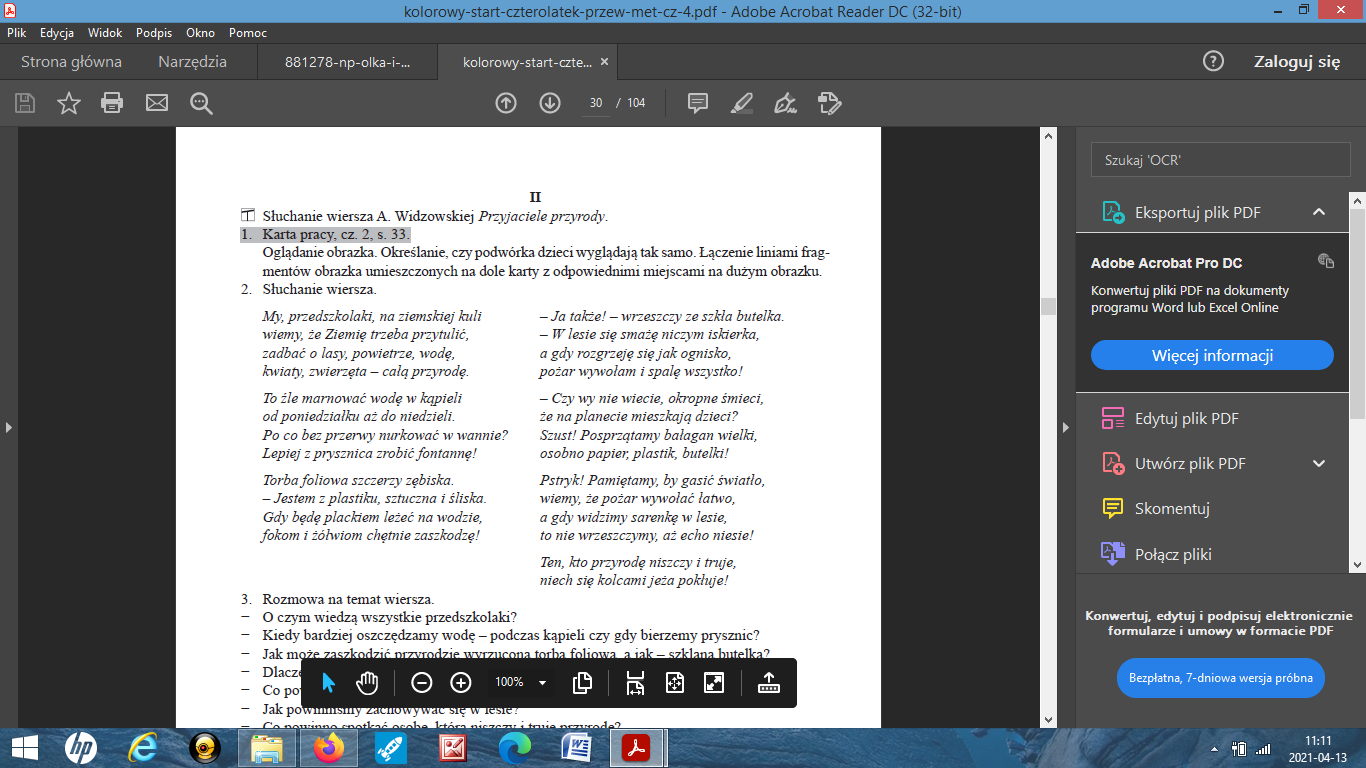 Proponowane pytania do rozmowy na temat treści wiersza:O czym powinny wiedzieć wszystkie przedszkolaki?Kiedy bardziej oszczędzamy wodę – podczas kąpieli czy gdy bierzemy prysznic?Jak może zaszkodzić przyrodzie wyrzucona torba foliowa, a jak – szklana butelka? Dlaczego powinniśmy segregować śmieci? Co powinniśmy zrobić, gdy wychodzimy wieczorem z pokoju? Jak powinniśmy zachowywać się w lesie? Czy Ty chcesz być przyjacielem przyrody?„Marsz i podskoki”- zabawa ruchowa.Źródło nagrania: https://www.youtube.com/watch?v=DpV8hLcwB_sDziecko uważnie słucha muzyki, na początku maszeruje, kiedy muzyka się zmieni podskakuje, aż do momentu kiedy znów pojawi się muzyka do marszu. „Policz kosze”- ćwiczenie matematyczne. Dziecko przelicza kosze w zbiorach, następnie rysuje tyle samo kresek w wyznaczonych miejscach. Jeżeli dla dzieci 3- letnich trudnością będzie policzenie do 5 proszę opuścić ten zbiór. 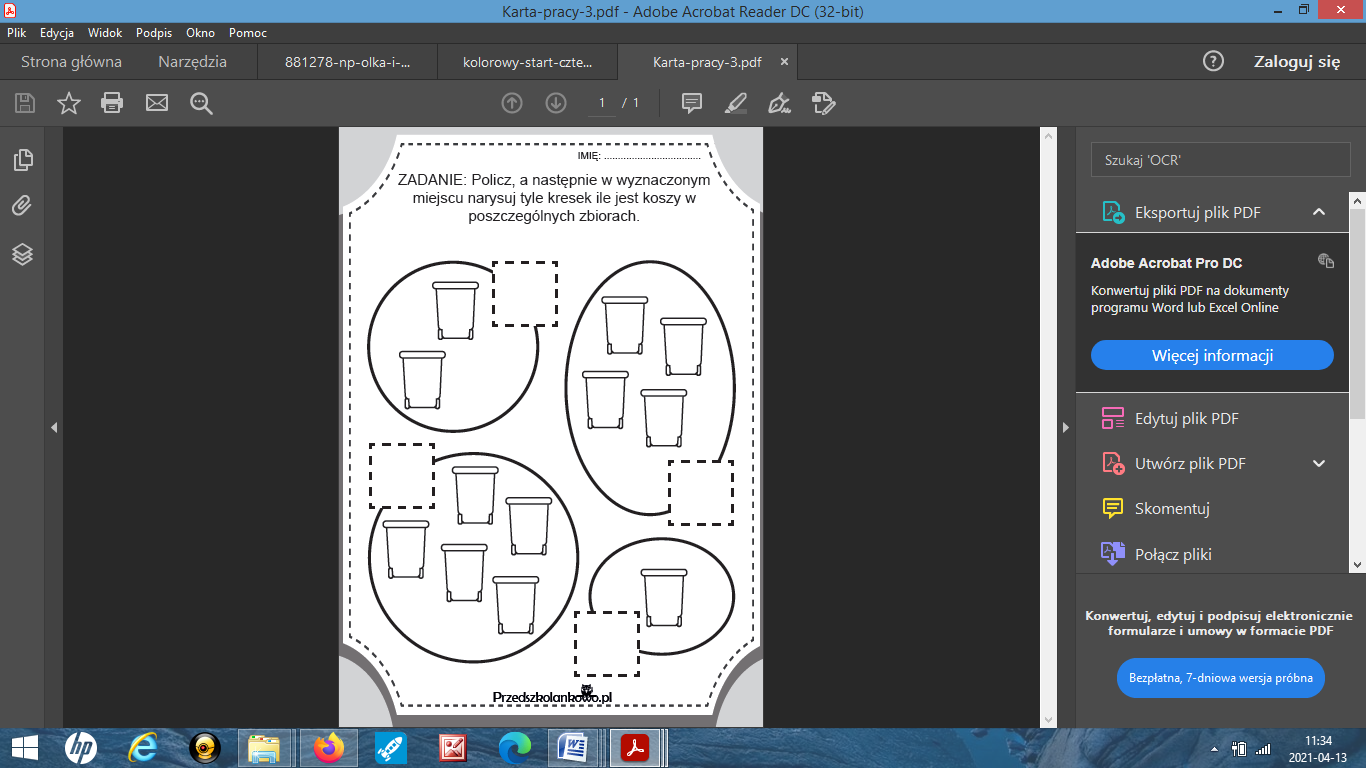 Źródło: https://przedszkolankowo.pl/wp-content/uploads/2018/04/Karta-pracy-3.pdfUkładanka geometryczna „Kwiat”. Do wykonania pracy potrzebne będą figury geometryczne: dwa zielone trójkąty, jeden zielony prostokąt, jedno żółte koło, 7 kół w innym kolorze np. pomarańczowym. Figury można wyciąć z papieru kolorowego, bądź wydrukować poniższy wzór pracy i wyciąć figury. Zadaniem dziecka jest nazwanie figur geometrycznych i ułożenie ich według wzoru tworząc kwiat. Wzór pracy: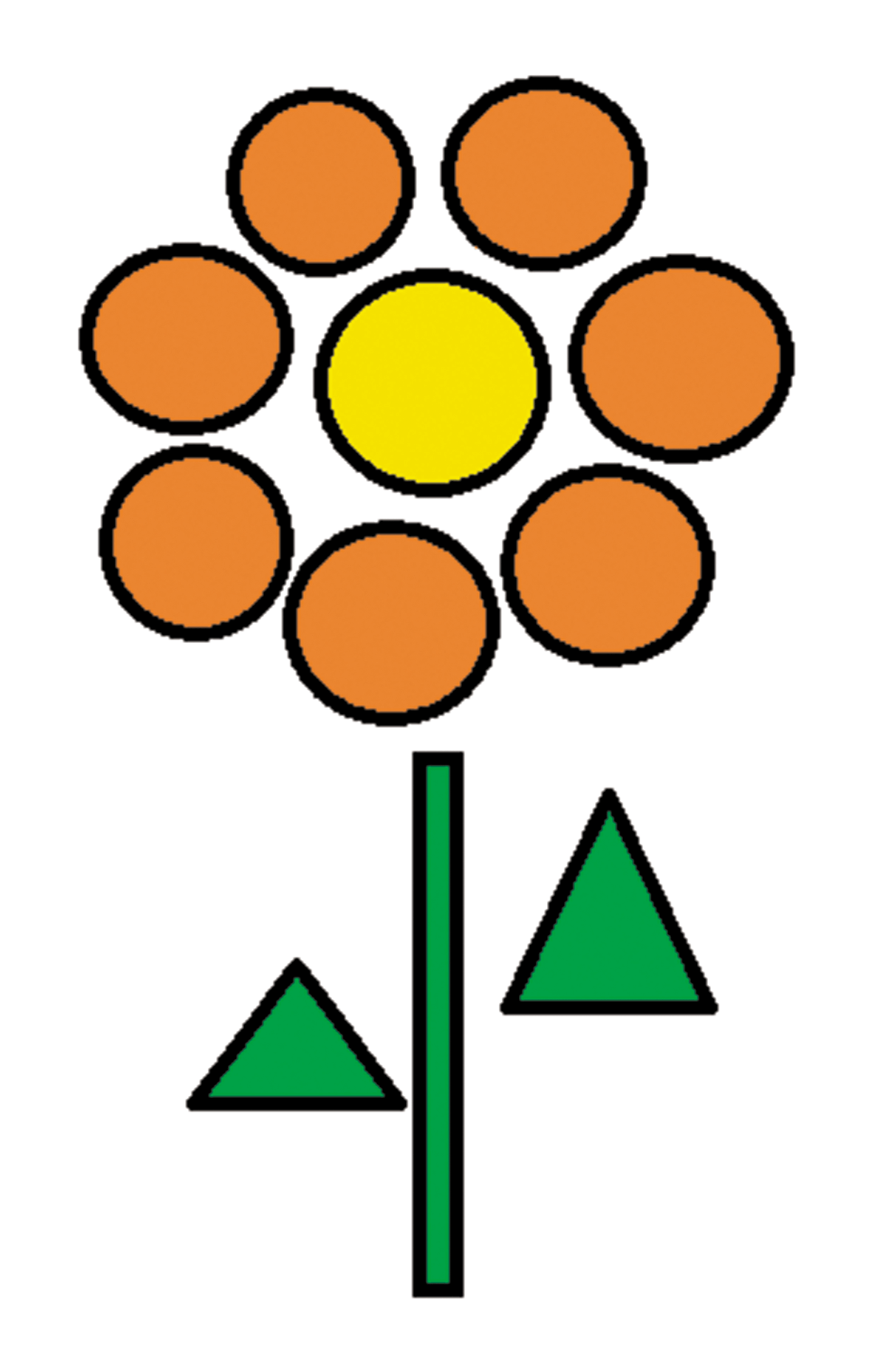 Źródło obrazu: https://www.google.com/url?sa=i&url=https%3A%2F%2Fwww.wychowaniewprzedszkolu.com.pl%2Fartykul%2Fgeometria-inspiracje-dla-najmlodszych&psig=AOvVaw2rSti9OSnVl85Y6OPJMt5e&ust=1618393551394000&source=images&cd=vfe&ved=0CAIQjRxqFwoTCNCwnPv3-u8CFQAAAAAdAAAAABAU